Publicado en Madrid el 27/03/2019 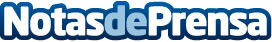 RootedCON, el evento ‘hacker’ puntero de España celebra su décimo aniversarioLos próximos 28, 29 y 30 de marzo tendrá lugar la décima edición de RootedCON, el congreso de Seguridad Informática más destacado del panorama español. Más de 2500 profesionales de la ciberseguridad se darán cita para explicar a los asistentes temas sobre ciberseguridad y hackingDatos de contacto:Omar Benbouazza902800042Nota de prensa publicada en: https://www.notasdeprensa.es/rootedcon-el-evento-hacker-puntero-de-espana Categorias: Nacional Madrid Eventos E-Commerce Ciberseguridad http://www.notasdeprensa.es